Diamond Valley Chiropractic and Health Clinic205 Centre Avenue Black Diamond, AB. T0L 0H0Phone: 403-933-3088MASSAGE/CRANIOSACRAL/LYMPH DRAINAGE/ LaSTONE THERAPY/REFLEXOLOGY INTAKE FORMName:  _________________________________________________________________Date:  _____________________________________Address:  _______________________________________________________________Postal Code: ________________________________Phone (Day):  ________________________	(Evening):  __________________________ (Cell): _____________________________________Date of Birth:  ______________________________________	Occupation:  ____________________________________________________Email:  ____________________________________________________________________________________________________________Allergies: __________________________________________________________________________________________________________Current Medications including over the counter and supplements: _____________________________________________________________________________________________________________________________________________________________________________Family Doctor: _____________________________________	Phone:  __________________________Permission to consult:       Y       NEmergency Contact: ______________________________________________________	Phone:  ___________________________________How did you hear about us?: __________________________________________________________________________________________Have you received a professional Massage/Craniosacral/Lymph drainage/ Lastone Therapy or Reflexology before?: (circle all that applies) What did you like/dislike?: ____________________________________________________________________________________________Do you have any difficulty lying on your back, front or side? (circle all that applies)Explain:  _______________________________________Do you have allergies to oils, lotions or ointments?: (circle all that applies)Explain:______________________________________________Are you wearing contact lenses?:  Y       N  dentures?:   Y       N  a hearing aid?:  Y       N  Do you sit for long periods of time?:    Y       NDo you perform repetitive movements in work, sports, hobby?: (circle all that applies) Explain: ___________________________________Do you experience stress in your work, family or others aspects of your life?: (circle all that applies)Explain:____________________________________________________________________________________________________________________________________________Put the appropriate Letter beside the symptom you may now or previously had:                 P - for Past              R - for Reoccurring             C - for CurrentMusculosketetal				Skin				DigestiveBone or Joint Disease ____			Dryness ____			Constipation ____Tendonitis _____				Bruise easily ____			Diarrhea ____Bursitis _____				Allergies ____			Gas/Bloating ____	Broken/fractured bones ____			Rashes ____			Diverticulitis ____ Osteoarthritis ____				Athletes foot ____			I.B.S. ____Rheumatoid arthritis ____			Warts ____Neck/ whiplash/shoulder/arm injury ____	Psoriasis ____			Nervous SystemBack/hip/leg injury ____			Eczema ____			Numbness/Tingling ____Osteoporosis ____								Fatigue ____Jaw/TMJ or ear pain ____			Circulatory			Chronic pain ____Headaches or migraine/ head injuries ____	Heart Condition ____		Herpes/ Shingles ____Spasms/Cramps ____			Varicose Veins ____		Sleep Disorder ____					Lymphedema   ____Respiratory				High/low blood pressure ____	Genito-UrinaryChronic cough ____			Fainting or dizziness ____		Pregnant  ____ if current # of weeks ____Chest pain ____				Phlebitis	____			PMS ___Asthma/Allergies____							Menopause ____Difficulty breathing ____							kidney disease ____									Frequent/painful urination ____Other									Prostate trouble _____	Cancer/Tumors ___				Mental Health Condition ____				Fibromyalgia ____				Poor nutrition ____			Family Health History (relationship)Epilepsy ____				Drug Consumption ____		Migraines ________________________Nervous disorders ____			Nicotine _____			Arthritis   _________________________Crohn’s disease ____			Caffeine ____			Heart Disease _____________________Pelvic inflammatory disease ____		Alcohol Consumption   ____		Strokes __________________________Diabetes ____				________________________		Diabetes   _________________________									Cancer ________________________Did the current injury result from a motor vehicle accident or workplace injury?:      Y        NHave you had any of the following regarding your current condition: (circle)physician’s examination		x-ray			other diagnostic tests: ____________________________________________Are you currently under medical supervision?:   Y       N   Explain: _____________________________________________________________Do you see a chiropractor/ physiotherapist?:  Y       N  Have you had surgery in the past?    Y        N	   If yes, when and for what?: ________________________________________________________________________________________________________________________________________________________________________Have you taken any pain killers in the last 24 hours?:   Y       N    type:__________________________________________________________Reason/goals for this treatment: _______________________________________________________________________________________Are you in Pain?:  Y       N    When did it begin?:____________________ Location of pain:__________________________________________What relieves your pain?:_____________________________________________________________________________________________What aggravates your pain?: __________________________________________________________________________________________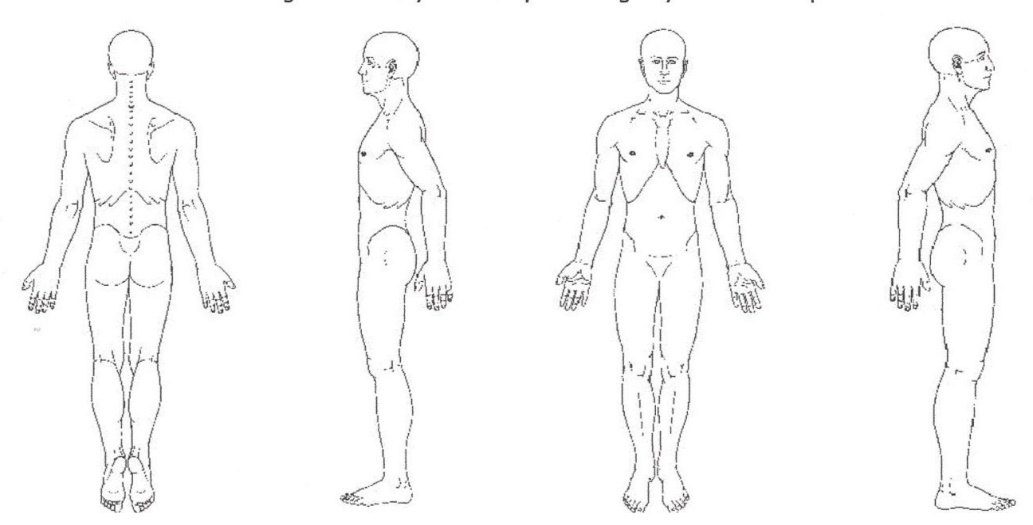 Please circle area(s) of pain“X” over areas of stiffnessDraw a squiggly lines along areas ofNumbness, tingling, or altered sensationExplain if necessary: ___________________________________________________________________________________________________________________________________________INFORMED CONSENT TO MASSAGE THERAPY TREATMENTI understand that the massage therapist is providing massage therapy services within their scope of practice as defined by their professional membership.  I acknowledge that the therapist is not a physician and does not diagnose illness or disease or any other physical or mental disorder. I clearly understand that massage therapy is not a substitute for a medical examination. It is recommended that I attend my personal physician for any ailments that I may be experiencing. I acknowledge that no assurance or guarantee has been provided to me as to the results of the treatment. I acknowledge that with any treatment there can be risks and those risks have been explained to me and I assume those risks. I acknowledge and understand that the therapist must be fully aware of my existing medical conditions. I have completed my medical history form as provided by my therapist and disclosed to the therapist all of those medical conditions affecting me. It is my responsibility to keep the massage therapist updated on my medical history.  The information I have provided is true and complete to the best of my knowledge.I hereby consent for my therapist to treat me with massage therapy for the above noted purposes including such assessments, examinations and techniques, which may be recommended, by my therapist. I authorize my therapist to release or obtain information pertaining to my condition(s) and/or treatment to/from my other caregivers or third party payers. I have read the above noted consent and I have had the opportunity to question the contents and my therapy. By signing this form, I confirm my consent to treatment and intend this consent to cover the treatment discussed with me and such additional treatment as proposed by my therapist from time to time, to deal with my physical condition and for which I have sought treatment. I understand that draping will be used during the session, and only the area being worked on will be uncovered.  At any time I may withdraw my consent and treatment will be stopped. Clients under the age of 18 years must be accompanied by a parent/guardian during the entire session unless waived by the parent/guardian.  Patient Name ______________________________________   Signature of Patient/Guardian _____________________________________                                                            As parent/guardian, I agree not to be present during session     (Initial)               _______________________Witness __________________________________________________________ Date Signed ______________________________________